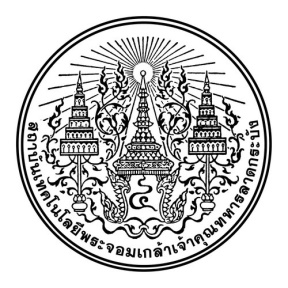 ที่ อว ……../.........                                    	               คณะ/วิทยาลัย................................		   สถาบันเทคโนโลยีพระจอมเกล้าเจ้าคุณทหารลาดกระบัง		   ถนนฉลองกรุง  เขตลาดกระบัง กรุงเทพฯ ๑๐๕๒๐		 …………………………………….เรื่อง  ขอเชิญเป็นวิทยากรบรรยายพิเศษเรียน  …………………………………..                 ด้วยภาคเรียนที่ .......................ปีการศึกษา.......................  คณะ………………………………..  สถาบันเทคโนโลยีพระจอมเกล้าเจ้าคุณทหารลากระบัง  ได้จัดให้มีการเรียนการสอนรายวิชา............................................ ให้แก่นักศึกษา....................................................ชั้นปีที่ ......................................หลักสูตร..............................สาขาวิชา.....................................ภาควิชา.............................................................  ในการนี้เพื่อให้นักศึกษาได้มีโอกาสฟังบรรยายจากผู้เชี่ยวชาญเฉพาะด้าน และเป็นการเพิ่มพูนความรู้นอกเหนือจากเนื้อหาวิชาตามหลักสูตร  จึงขอเชิญท่านเป็นวิทยากรบรรยายพิเศษ ตามรายละเอียดดังนี้................................................................................................................................................................................................................................................................      จึงเรียนมาเพื่อโปรดให้ความอนุเคราะห์ เป็นวิทยากรบรรยายพิเศษในวันและเวลาดังกล่าวข้างต้น จักขอบคุณยิ่ง ขอแสดงความนับถือ(............................................)คณบดีคณะ/วิทยาลัย ...................ส่วนสนับสนุนวิชาการภาควิชา........................................................โทร/โทรสาร ................................................ 